COMUNE DI BIBBONA PROVINCIA DI LIVORNO UFFICIO TRIBUTI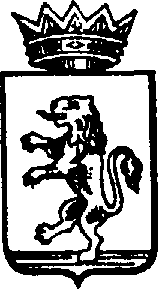 Piazza C. Colombo1 – 57020 Bibbona (LI)IL CONTRIBUENTE C.F. |	|	|	|	|	|	|	|	|	|	|	|	|	|	|	|	|COGNOME 	(ovvero Denominazione o Ragione Sociale e Natura Giuridica)NOME	Sesso |	|	| DATA DI NASCITA 	COMUNE DI NASCITA (o Stato Estero)	PROV.  	INDIRIZZO	N.  	CAP.	Città Prov. 	TEL. ________________IL RICHIEDENTE (compilare se diverso dal contribuente)C.F. |	|	|	|	|	|	|	|	|	|	|	|	|	|	|	|	|COGNOME	NOME 	INDIRIZZO	N.  	CAP.	Città Prov.	TEL. 	IN QUALITA’ DI  	(amministratore, erede, tutore, etc.)CONSAPEVOLE	DELLA	RESPONSABILITA’	CHE	(	L’ISTANTE	)	ASSUME	IN	CASO	DI DICHIARAZIONI MENDACI, DICHIARA DI AVERE DIRITTO AL RIMBORSO TARI PER GLI ANNI:TOTALE DA RIMBORSARE €. 	ATTENZIONE:IL CONTRIBUENTE PUO’ CHIEDERE AL COMUNE DI BIBBONA AL QUALE E’ STATA VERSATA L’IMPOSTA IL RIMBORSO DELLA SOMMA VERSATA E NON DOVUTA, ENTRO IL TERMINE PERENTORIO DI CINQUE ANNI DAL GIORNO DEL PAGAMENTO, OVVERO DA QUELLO IN CUI E’ STATO DEFINITIVAMENTE ACCERTATO IL DIRITTO ALLA RESTITUZIONE (art. 1, comma 164 Legge 296/2006)ELENCO DEGLI IMMOBILI POSSEDUTI SITI NEL COMUNE DI BIBBONA:Dati dell’immobile: Fabbricato/Area fabbricabile/Terreno agricoloVia	N.  	Foglio	Numero	Sub.	Categoria	Classe 	Rendita Catastale €. 		Partita Catastale (Terreni)	Sezione	 Dati dell’immobile: Fabbricato/Area fabbricabile/Terreno agricoloVia	N.  	Foglio	Numero	Sub.	Categoria	Classe 	Rendita Catastale €.		Partita Catastale (Terreni)	Sezione	 3) Dati dell’immobile: Fabbricato/Area fabbricabile/Terreno agricoloVia	N. 	Foglio	Numero	Sub.	Categoria	Classe 	Rendita Catastale €.		Partita Catastale (Terreni)	Sezione	 IL SOTTOSCRITTO, DICHIARA DI AVER DIRITTO AL SUDDETTO RIMBORSO PER IL SEGUENTE MOTIVO:ALLEGATI:fotocopia documento d’identità validofotocopia di N°	quietanza/e di versamento………………………………………………………………………………………………Note: 	Data presentazione		Firma leggibile  	Informativa ai sensi dell'art. 12 e ss Regolamento UE 679/2016 e del d.lgs. n. 196/2003, come modificato dal d.lgs. n. 101/2018I dati personali raccolti nel presente modulo sono trattati in modo lecito, corretto e trasparente per finalità istituzionali e/o per obblighi di legge e/o precontrattuali o contrattuali. Il trattamento degli stessi avviene ad opera di soggetti impegnati alla riservatezza, con logiche correlate alle finalità e, comunque, in modo da garantire la sicurezza e la protezione dei dati. Per ogni maggiore informazione circa il trattamento dei dati personali e l'esercizio dei diritti di cui agli art. 15 e ss Reg. UE 679/2916, l'interessato potrà visitare il sito www.comune.bibbona.li.it, accedendo alla sezione privacy.Il titolare del trattamento è il Comune di BibbonaMODALITA’ DI RISCOSSIONEDa allegare alla domanda di rimborsoDati anagrafici del contribuente che ha chiesto il rimborso:Cognome  	Nome  	Codice Fiscale  	Accredito su conto corrente bancario o postale intestato al suddetto contribuente:Banca o Ufficio Postale: 	Indirizzo  	CODICE IBAN COMPLETO (27 caratteri)FIRMAANNOIMPORTO DA RIMBORSARE200 	200 	200 	200 	200 	